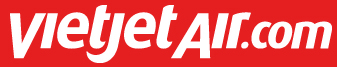 REFUND REQUESTREFUND REQUESTREFUND REQUESTREFUND REQUESTREFUND REQUEST送付先/ Receiving e-mail address: refund.japan@vietjetair.com送付先/ Receiving e-mail address: refund.japan@vietjetair.com送付先/ Receiving e-mail address: refund.japan@vietjetair.com送付先/ Receiving e-mail address: refund.japan@vietjetair.com送付先/ Receiving e-mail address: refund.japan@vietjetair.com送付先/ Receiving e-mail address: refund.japan@vietjetair.com送付先/ Receiving e-mail address: refund.japan@vietjetair.com送付先/ Receiving e-mail address: refund.japan@vietjetair.com送付先/ Receiving e-mail address: refund.japan@vietjetair.com予約番号
(RSVN NO.)#12345678#12345678#12345678EメールアドレスEMAIL ADDRESSEメールアドレスEMAIL ADDRESSxxxxxx@xxxxxxx+81-xxxxxxxxxxxxxxxx@xxxxxxx+81-xxxxxxxxxxxxxxxx@xxxxxxx+81-xxxxxxxxxx予約番号
(RSVN NO.)#12345678#12345678#12345678電話番号PHONE NUMBER電話番号PHONE NUMBERxxxxxx@xxxxxxx+81-xxxxxxxxxxxxxxxx@xxxxxxx+81-xxxxxxxxxxxxxxxx@xxxxxxx+81-xxxxxxxxxx旅客名
(PAX NAME)NAME1, NAME2, NAME3 ….NAME1, NAME2, NAME3 ….NAME1, NAME2, NAME3 ….NAME1, NAME2, NAME3 ….NAME1, NAME2, NAME3 ….NAME1, NAME2, NAME3 ….NAME1, NAME2, NAME3 ….NAME1, NAME2, NAME3 ….スケジュール
(FLT SKD)出発日 (Date)フライト番号 (FLT)フライト番号 (FLT)出発地 (City)出発時間 (ETD)到着地 (city)到着時間 (ETA)スケジュール
(FLT SKD)第一区間 (LEG1)yyyy-mm-ddVJ…VJ……… hh:mm…….hh:mmスケジュール
(FLT SKD)第二区間 (LEG2)yyyy-mm-ddVJ…VJ……….hh:mm…….hh:mm払戻し規定REFUNDPOLICY
1総則・この払戻規定は日本にて発券されたベトジェット航空券のみ有効。・日本発着便が最低一区間含まれていること。・ウェブサイト（www.vietjetair.com）にて購入された航空券の払戻し申請は以下のEメールアドレスへお送りください。＜refund.japan@vietjetair.com＞・払戻し申請は全旅程の最初の出発日前8営業日前までに承認される必要があります。・出発前7日前を過ぎると払戻申請の受け付けは不可となります。・払戻し申請は予約時に入力頂いたEメールアドレスよりお送りください。・使用済もしくはNO-SHOWの航空券は適用外となります。・購入時の決済方法を通して払い戻されます。・旅行会社からご購入になった航空券の払い戻し規定については旅行会社へ直接お問合せください（この払い戻し申請ではお受けすることができません）2払戻し手数料・ウェブサイト（www.vietjetair.com）にて購入されたチケット：一区間あたり￥4,000-・旅行会社からご購入になった航空券の払い戻し規定については旅行会社へ直接お問合せください-------------------------------------------------------------------------------------1. GENERAL CONDITIONS* This Refund Policy is applied to Vietjet's tickets issued in Japan only.* Itinerary must include at least 01 segment from/to Japan on VJ flights.* Refund request for tickets issued via Vietjet's website (www.vietjetair.com) to be sent to email :  refund.japan@vietjetair.com * Refund request must be approved from VJ at least 08 (eight) calendar days before the first departure date of the itinerary.* From 07(seven) calendar days and less prior to first departure date: no refund policy to be applied.* Refund request must be sent through the email address which email address was indicated on booking details of passenger.* This policy is not applicable for partly used tickets and No-show tickets.* Whichever payment methods used by customers when making payment will be applied for refunding process.* Refund requests for tickets issued via GDS: Must follow Vietjet GDS SOP 
(Please contact the travel agency).2. REFUND FEES* For tickets issued via Vietjet website (www.vietjetair.com) 4,000JPA/pax/segment (Four Thousand Janpan yen)* For tickets issued via GDS (Travel agency): Must follow Vietjet GDS SOP 
(Please contact the travel agency).※ I confirm that I have read and agree to the above penalty and refund policy.     上記手数料、払戻規定を理解し同意することを確認いたします.1総則・この払戻規定は日本にて発券されたベトジェット航空券のみ有効。・日本発着便が最低一区間含まれていること。・ウェブサイト（www.vietjetair.com）にて購入された航空券の払戻し申請は以下のEメールアドレスへお送りください。＜refund.japan@vietjetair.com＞・払戻し申請は全旅程の最初の出発日前8営業日前までに承認される必要があります。・出発前7日前を過ぎると払戻申請の受け付けは不可となります。・払戻し申請は予約時に入力頂いたEメールアドレスよりお送りください。・使用済もしくはNO-SHOWの航空券は適用外となります。・購入時の決済方法を通して払い戻されます。・旅行会社からご購入になった航空券の払い戻し規定については旅行会社へ直接お問合せください（この払い戻し申請ではお受けすることができません）2払戻し手数料・ウェブサイト（www.vietjetair.com）にて購入されたチケット：一区間あたり￥4,000-・旅行会社からご購入になった航空券の払い戻し規定については旅行会社へ直接お問合せください-------------------------------------------------------------------------------------1. GENERAL CONDITIONS* This Refund Policy is applied to Vietjet's tickets issued in Japan only.* Itinerary must include at least 01 segment from/to Japan on VJ flights.* Refund request for tickets issued via Vietjet's website (www.vietjetair.com) to be sent to email :  refund.japan@vietjetair.com * Refund request must be approved from VJ at least 08 (eight) calendar days before the first departure date of the itinerary.* From 07(seven) calendar days and less prior to first departure date: no refund policy to be applied.* Refund request must be sent through the email address which email address was indicated on booking details of passenger.* This policy is not applicable for partly used tickets and No-show tickets.* Whichever payment methods used by customers when making payment will be applied for refunding process.* Refund requests for tickets issued via GDS: Must follow Vietjet GDS SOP 
(Please contact the travel agency).2. REFUND FEES* For tickets issued via Vietjet website (www.vietjetair.com) 4,000JPA/pax/segment (Four Thousand Janpan yen)* For tickets issued via GDS (Travel agency): Must follow Vietjet GDS SOP 
(Please contact the travel agency).※ I confirm that I have read and agree to the above penalty and refund policy.     上記手数料、払戻規定を理解し同意することを確認いたします.1総則・この払戻規定は日本にて発券されたベトジェット航空券のみ有効。・日本発着便が最低一区間含まれていること。・ウェブサイト（www.vietjetair.com）にて購入された航空券の払戻し申請は以下のEメールアドレスへお送りください。＜refund.japan@vietjetair.com＞・払戻し申請は全旅程の最初の出発日前8営業日前までに承認される必要があります。・出発前7日前を過ぎると払戻申請の受け付けは不可となります。・払戻し申請は予約時に入力頂いたEメールアドレスよりお送りください。・使用済もしくはNO-SHOWの航空券は適用外となります。・購入時の決済方法を通して払い戻されます。・旅行会社からご購入になった航空券の払い戻し規定については旅行会社へ直接お問合せください（この払い戻し申請ではお受けすることができません）2払戻し手数料・ウェブサイト（www.vietjetair.com）にて購入されたチケット：一区間あたり￥4,000-・旅行会社からご購入になった航空券の払い戻し規定については旅行会社へ直接お問合せください-------------------------------------------------------------------------------------1. GENERAL CONDITIONS* This Refund Policy is applied to Vietjet's tickets issued in Japan only.* Itinerary must include at least 01 segment from/to Japan on VJ flights.* Refund request for tickets issued via Vietjet's website (www.vietjetair.com) to be sent to email :  refund.japan@vietjetair.com * Refund request must be approved from VJ at least 08 (eight) calendar days before the first departure date of the itinerary.* From 07(seven) calendar days and less prior to first departure date: no refund policy to be applied.* Refund request must be sent through the email address which email address was indicated on booking details of passenger.* This policy is not applicable for partly used tickets and No-show tickets.* Whichever payment methods used by customers when making payment will be applied for refunding process.* Refund requests for tickets issued via GDS: Must follow Vietjet GDS SOP 
(Please contact the travel agency).2. REFUND FEES* For tickets issued via Vietjet website (www.vietjetair.com) 4,000JPA/pax/segment (Four Thousand Janpan yen)* For tickets issued via GDS (Travel agency): Must follow Vietjet GDS SOP 
(Please contact the travel agency).※ I confirm that I have read and agree to the above penalty and refund policy.     上記手数料、払戻規定を理解し同意することを確認いたします.1総則・この払戻規定は日本にて発券されたベトジェット航空券のみ有効。・日本発着便が最低一区間含まれていること。・ウェブサイト（www.vietjetair.com）にて購入された航空券の払戻し申請は以下のEメールアドレスへお送りください。＜refund.japan@vietjetair.com＞・払戻し申請は全旅程の最初の出発日前8営業日前までに承認される必要があります。・出発前7日前を過ぎると払戻申請の受け付けは不可となります。・払戻し申請は予約時に入力頂いたEメールアドレスよりお送りください。・使用済もしくはNO-SHOWの航空券は適用外となります。・購入時の決済方法を通して払い戻されます。・旅行会社からご購入になった航空券の払い戻し規定については旅行会社へ直接お問合せください（この払い戻し申請ではお受けすることができません）2払戻し手数料・ウェブサイト（www.vietjetair.com）にて購入されたチケット：一区間あたり￥4,000-・旅行会社からご購入になった航空券の払い戻し規定については旅行会社へ直接お問合せください-------------------------------------------------------------------------------------1. GENERAL CONDITIONS* This Refund Policy is applied to Vietjet's tickets issued in Japan only.* Itinerary must include at least 01 segment from/to Japan on VJ flights.* Refund request for tickets issued via Vietjet's website (www.vietjetair.com) to be sent to email :  refund.japan@vietjetair.com * Refund request must be approved from VJ at least 08 (eight) calendar days before the first departure date of the itinerary.* From 07(seven) calendar days and less prior to first departure date: no refund policy to be applied.* Refund request must be sent through the email address which email address was indicated on booking details of passenger.* This policy is not applicable for partly used tickets and No-show tickets.* Whichever payment methods used by customers when making payment will be applied for refunding process.* Refund requests for tickets issued via GDS: Must follow Vietjet GDS SOP 
(Please contact the travel agency).2. REFUND FEES* For tickets issued via Vietjet website (www.vietjetair.com) 4,000JPA/pax/segment (Four Thousand Janpan yen)* For tickets issued via GDS (Travel agency): Must follow Vietjet GDS SOP 
(Please contact the travel agency).※ I confirm that I have read and agree to the above penalty and refund policy.     上記手数料、払戻規定を理解し同意することを確認いたします.1総則・この払戻規定は日本にて発券されたベトジェット航空券のみ有効。・日本発着便が最低一区間含まれていること。・ウェブサイト（www.vietjetair.com）にて購入された航空券の払戻し申請は以下のEメールアドレスへお送りください。＜refund.japan@vietjetair.com＞・払戻し申請は全旅程の最初の出発日前8営業日前までに承認される必要があります。・出発前7日前を過ぎると払戻申請の受け付けは不可となります。・払戻し申請は予約時に入力頂いたEメールアドレスよりお送りください。・使用済もしくはNO-SHOWの航空券は適用外となります。・購入時の決済方法を通して払い戻されます。・旅行会社からご購入になった航空券の払い戻し規定については旅行会社へ直接お問合せください（この払い戻し申請ではお受けすることができません）2払戻し手数料・ウェブサイト（www.vietjetair.com）にて購入されたチケット：一区間あたり￥4,000-・旅行会社からご購入になった航空券の払い戻し規定については旅行会社へ直接お問合せください-------------------------------------------------------------------------------------1. GENERAL CONDITIONS* This Refund Policy is applied to Vietjet's tickets issued in Japan only.* Itinerary must include at least 01 segment from/to Japan on VJ flights.* Refund request for tickets issued via Vietjet's website (www.vietjetair.com) to be sent to email :  refund.japan@vietjetair.com * Refund request must be approved from VJ at least 08 (eight) calendar days before the first departure date of the itinerary.* From 07(seven) calendar days and less prior to first departure date: no refund policy to be applied.* Refund request must be sent through the email address which email address was indicated on booking details of passenger.* This policy is not applicable for partly used tickets and No-show tickets.* Whichever payment methods used by customers when making payment will be applied for refunding process.* Refund requests for tickets issued via GDS: Must follow Vietjet GDS SOP 
(Please contact the travel agency).2. REFUND FEES* For tickets issued via Vietjet website (www.vietjetair.com) 4,000JPA/pax/segment (Four Thousand Janpan yen)* For tickets issued via GDS (Travel agency): Must follow Vietjet GDS SOP 
(Please contact the travel agency).※ I confirm that I have read and agree to the above penalty and refund policy.     上記手数料、払戻規定を理解し同意することを確認いたします.1総則・この払戻規定は日本にて発券されたベトジェット航空券のみ有効。・日本発着便が最低一区間含まれていること。・ウェブサイト（www.vietjetair.com）にて購入された航空券の払戻し申請は以下のEメールアドレスへお送りください。＜refund.japan@vietjetair.com＞・払戻し申請は全旅程の最初の出発日前8営業日前までに承認される必要があります。・出発前7日前を過ぎると払戻申請の受け付けは不可となります。・払戻し申請は予約時に入力頂いたEメールアドレスよりお送りください。・使用済もしくはNO-SHOWの航空券は適用外となります。・購入時の決済方法を通して払い戻されます。・旅行会社からご購入になった航空券の払い戻し規定については旅行会社へ直接お問合せください（この払い戻し申請ではお受けすることができません）2払戻し手数料・ウェブサイト（www.vietjetair.com）にて購入されたチケット：一区間あたり￥4,000-・旅行会社からご購入になった航空券の払い戻し規定については旅行会社へ直接お問合せください-------------------------------------------------------------------------------------1. GENERAL CONDITIONS* This Refund Policy is applied to Vietjet's tickets issued in Japan only.* Itinerary must include at least 01 segment from/to Japan on VJ flights.* Refund request for tickets issued via Vietjet's website (www.vietjetair.com) to be sent to email :  refund.japan@vietjetair.com * Refund request must be approved from VJ at least 08 (eight) calendar days before the first departure date of the itinerary.* From 07(seven) calendar days and less prior to first departure date: no refund policy to be applied.* Refund request must be sent through the email address which email address was indicated on booking details of passenger.* This policy is not applicable for partly used tickets and No-show tickets.* Whichever payment methods used by customers when making payment will be applied for refunding process.* Refund requests for tickets issued via GDS: Must follow Vietjet GDS SOP 
(Please contact the travel agency).2. REFUND FEES* For tickets issued via Vietjet website (www.vietjetair.com) 4,000JPA/pax/segment (Four Thousand Janpan yen)* For tickets issued via GDS (Travel agency): Must follow Vietjet GDS SOP 
(Please contact the travel agency).※ I confirm that I have read and agree to the above penalty and refund policy.     上記手数料、払戻規定を理解し同意することを確認いたします.1総則・この払戻規定は日本にて発券されたベトジェット航空券のみ有効。・日本発着便が最低一区間含まれていること。・ウェブサイト（www.vietjetair.com）にて購入された航空券の払戻し申請は以下のEメールアドレスへお送りください。＜refund.japan@vietjetair.com＞・払戻し申請は全旅程の最初の出発日前8営業日前までに承認される必要があります。・出発前7日前を過ぎると払戻申請の受け付けは不可となります。・払戻し申請は予約時に入力頂いたEメールアドレスよりお送りください。・使用済もしくはNO-SHOWの航空券は適用外となります。・購入時の決済方法を通して払い戻されます。・旅行会社からご購入になった航空券の払い戻し規定については旅行会社へ直接お問合せください（この払い戻し申請ではお受けすることができません）2払戻し手数料・ウェブサイト（www.vietjetair.com）にて購入されたチケット：一区間あたり￥4,000-・旅行会社からご購入になった航空券の払い戻し規定については旅行会社へ直接お問合せください-------------------------------------------------------------------------------------1. GENERAL CONDITIONS* This Refund Policy is applied to Vietjet's tickets issued in Japan only.* Itinerary must include at least 01 segment from/to Japan on VJ flights.* Refund request for tickets issued via Vietjet's website (www.vietjetair.com) to be sent to email :  refund.japan@vietjetair.com * Refund request must be approved from VJ at least 08 (eight) calendar days before the first departure date of the itinerary.* From 07(seven) calendar days and less prior to first departure date: no refund policy to be applied.* Refund request must be sent through the email address which email address was indicated on booking details of passenger.* This policy is not applicable for partly used tickets and No-show tickets.* Whichever payment methods used by customers when making payment will be applied for refunding process.* Refund requests for tickets issued via GDS: Must follow Vietjet GDS SOP 
(Please contact the travel agency).2. REFUND FEES* For tickets issued via Vietjet website (www.vietjetair.com) 4,000JPA/pax/segment (Four Thousand Janpan yen)* For tickets issued via GDS (Travel agency): Must follow Vietjet GDS SOP 
(Please contact the travel agency).※ I confirm that I have read and agree to the above penalty and refund policy.     上記手数料、払戻規定を理解し同意することを確認いたします.1総則・この払戻規定は日本にて発券されたベトジェット航空券のみ有効。・日本発着便が最低一区間含まれていること。・ウェブサイト（www.vietjetair.com）にて購入された航空券の払戻し申請は以下のEメールアドレスへお送りください。＜refund.japan@vietjetair.com＞・払戻し申請は全旅程の最初の出発日前8営業日前までに承認される必要があります。・出発前7日前を過ぎると払戻申請の受け付けは不可となります。・払戻し申請は予約時に入力頂いたEメールアドレスよりお送りください。・使用済もしくはNO-SHOWの航空券は適用外となります。・購入時の決済方法を通して払い戻されます。・旅行会社からご購入になった航空券の払い戻し規定については旅行会社へ直接お問合せください（この払い戻し申請ではお受けすることができません）2払戻し手数料・ウェブサイト（www.vietjetair.com）にて購入されたチケット：一区間あたり￥4,000-・旅行会社からご購入になった航空券の払い戻し規定については旅行会社へ直接お問合せください-------------------------------------------------------------------------------------1. GENERAL CONDITIONS* This Refund Policy is applied to Vietjet's tickets issued in Japan only.* Itinerary must include at least 01 segment from/to Japan on VJ flights.* Refund request for tickets issued via Vietjet's website (www.vietjetair.com) to be sent to email :  refund.japan@vietjetair.com * Refund request must be approved from VJ at least 08 (eight) calendar days before the first departure date of the itinerary.* From 07(seven) calendar days and less prior to first departure date: no refund policy to be applied.* Refund request must be sent through the email address which email address was indicated on booking details of passenger.* This policy is not applicable for partly used tickets and No-show tickets.* Whichever payment methods used by customers when making payment will be applied for refunding process.* Refund requests for tickets issued via GDS: Must follow Vietjet GDS SOP 
(Please contact the travel agency).2. REFUND FEES* For tickets issued via Vietjet website (www.vietjetair.com) 4,000JPA/pax/segment (Four Thousand Janpan yen)* For tickets issued via GDS (Travel agency): Must follow Vietjet GDS SOP 
(Please contact the travel agency).※ I confirm that I have read and agree to the above penalty and refund policy.     上記手数料、払戻規定を理解し同意することを確認いたします.